临沂远博化工有限公司环境信息公开清单基本信息单位名称：临沂远博化工有限公司 注册地址：临沂经济技术开发区梅家埠街道办事处王家埠 统一社会信用代码：913713007884936121 法定代表人（主要负责人）：张彦亮  联系方法：0539-6017887主要产品及规模：硝基甲烷4000吨/年、硫酸二甲酯4万吨/年、二甲醚10万吨/年经营范围：危险化学品生产等排污信息①有组织废气排放口②雨水、污水排放口③排放口分布情况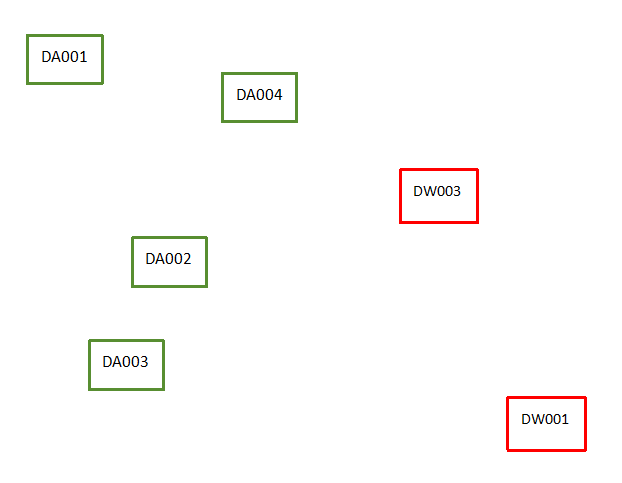 ④排放浓度、排放总量见下方二维码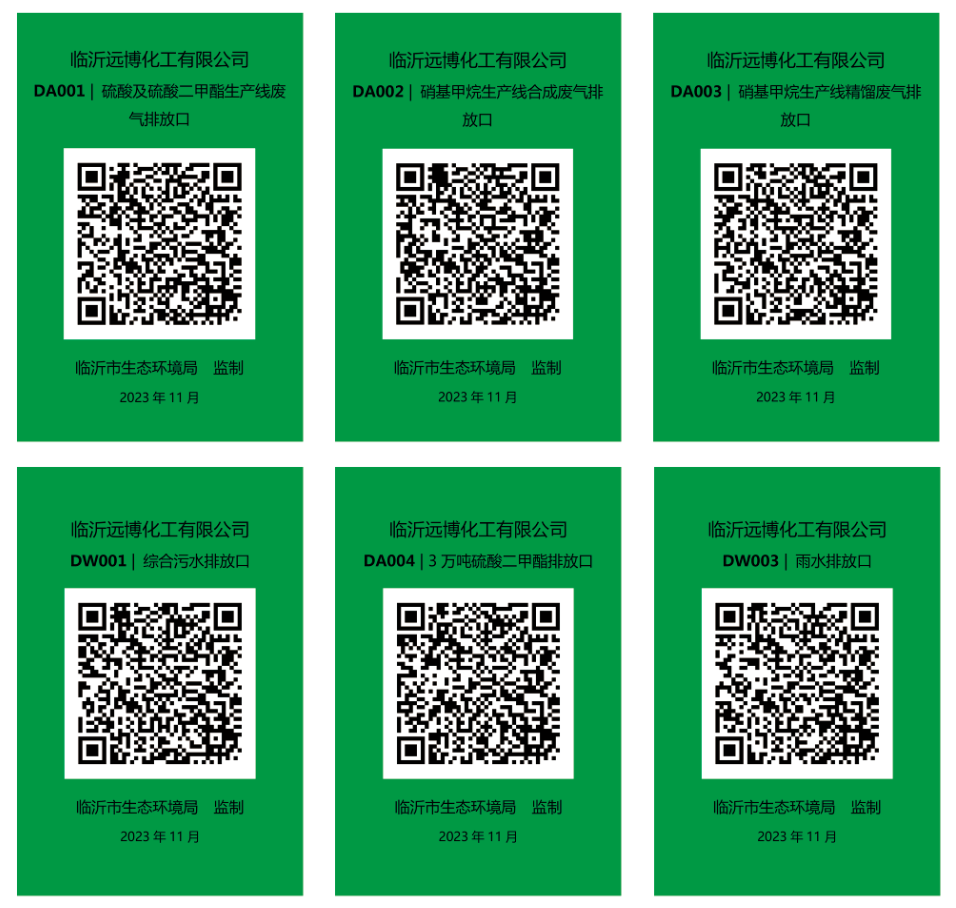 防治污染设施的建设和运行情况①1万吨/年硫酸二甲酯生产装置废气治理工艺为：碱液脱硫+多相催化氧化+湿式电除雾方式，其运行情况正常。②3万吨/年硫酸二甲酯生产装置废气治理工艺为：双氧水脱硫，其运行情况正常。③硝基甲烷合成装置和精馏装置废气治理工艺分别为：三级碱液吸收和二级碱液吸收，均正常运行。建设项目环境影响评价及其他环境保护行政许可情况突发环境事件应急预案    我公司《突发环境事件应急预案》已于2021年6月21日通过备案，备案编号为：371361-2021-014-H。其他序号排放口编号排放口名称污染物种类排放方式执行标准1DA001硫酸及硫酸二甲酯生产线废气排放口二氧化硫,硫酸雾,挥发性有机物,甲醇,有组织排放DB37/2376-2019区域性大气污染物综合排放标准、GB16297-1996 大气污染物综合排放标准、DB37/2801.6-2018挥发性有机物排放标准第6部分 有机化工行业2DA002硝基甲烷生产线合成废气排放口氮氧化物,甲醇,挥发性有机物有组织排放DB37/2376-2019区域性大气污染物综合排放标准、DB37/2801.6-2018挥发性有机物排放标准第6部分 有机化工行业、3DA003硝基甲烷生产线精馏废气排放口氮氧化物,甲醇,挥发性有机物有组织排放DB37/2376-2019区域性大气污染物综合排放标准、DB37/2801.6-2018挥发性有机物排放标准第6部分 有机化工行业、4DA0043万吨硫酸二甲酯排放口二氧化硫,硫酸雾,挥发性有机物,甲醇,氮氧化物有组织排放DB37/2376-2019区域性大气污染物综合排放标准、GB16297-1996 大气污染物综合排放标准、DB37/2801.6-2018挥发性有机物排放标准第6部分 有机化工行业序号排放口编号排放口名称去向排放方式执行标准1DW003雨水排放口进入城市下水道流入黄白总干渠//序号排放口编号排放口名称主要污染物种类排放方式执行标准1DW001污水排放口总磷、化学需氧量、总有机碳、动植物油、氯化物、溶解性总固体、硫化物、氨氮、总氰化物、总氮、挥发酚、悬浮物、PH值、流量、色度、石油类、五日生化需氧量、甲醇、氟化物间断排放，排放期间流量不稳定且无规律，但不属于冲击型排放GB/T31962-2015污水排入城镇下水道水质标准 序号项目建设时间环评批复环保验收备注1年产10000吨硫酸二甲酯、4000吨硝基甲烷项目2004年临环发【2006】11号临环验【2011】7号23万吨年硫酸二甲酯副产2万吨/年亚硫酸氢铵扩建项目2011年临环发【2011】222号临环验【2013】18号3硫酸二甲酯醚化单元10万吨/年二甲醚技术改造项目2013年临环发【2013】190号临环验【2016】26号4处理酸性及有机恶臭废气(VOCs环保治理项目2017年临环经开评函【2017】92号临经开行审环验【2020】3号53万吨年硫酸二甲酯生产装置废气减排环保治理项目2022年临经开行审环字【2022】5号自主验收